МИНИСТЕРСТВО ОБРАЗОВАНИЯ И НАУКИ РОССИЙСКОЙ ФЕДЕРАЦИИФЕДЕРАЛЬНОЕ ГОСУДАРСТВЕННОЕ БЮДЖЕТНОЕ ОБРАЗОВАТЕЛЬНОЕУЧРЕЖДЕНИЕ ВЫСШЕГО ОБРАЗОВАНИЯФИЛИАЛ В Г. СЛАВЯНСКЕ-НА-КУБАНИФАКУЛЬТЕТ ФИЛОЛОГИИ, ИСТОРИИ И ОБЩЕСТВОЗНАНИЯКАФЕДРА РУССКОЙ И ЗАРУБЕЖНОЙ ФИЛОЛОГИИДни языков«СЛУШАЯ МУЗЫКУ ЯЗЫКОВ»ПРОГРАММАг. Славянск-на-Кубани20-24 ноября 2023 г.20 ноября, понедельник10.10 – 10.30, корпус А, 2 этаж, ауд. А-63 Открытие мероприятий, посвященных Дню языков«Слушая музыку языков».Ответственные.: доц. Е.В. Литус,  проф. М.Ю. Беляева.10.30 – 11.30, корпус А, 2 этаж, ауд. А-63 «Слово, в музыку вернись!»: феерия о языках известных опер, популярных оперетт: - полезные знакомства с этническими языками, на которых пишутся либретто опер; - занимательные истории создания музыкальных шедевров;- увлекательные рассказы о создателях знаменитых опер и оперетт;- яркие фрагменты произведений отечественных и зарубежных композиторов. Ответственные: проф. М.Ю. Беляева, доц. О. Н. Бакуменко,ведущие: студенты 24 курсов ф-та ФИО (РЛ, АН).Приглашенные: учащиеся СОШ г. Славянска-на-Кубани.20-24 ноября Конкурс изобразительных работ студентов «Мешая краски, запахи и звуки»Номинации: "Моя прекрасная опера", "Музыка, свет не ближний", "Этот призыв на помощь - музыка, помоги!".Ответственные: доц. Е. Н. Трегубова, О. Н. Финько, преп. Т. А. Бабенко.21 ноября, вторник10.20, ауд. А-63Викторина о языке "Наше мученье и наше богатство"Ответственные: доц. О. Н. Бакуменко, доц. О. Н. Финько, преп. Т. А. Бабенко.22 ноября, среда12.20, А-39, А-63Мастерские «Читаем и поём на разных языках»Ведущие: студенты 3-4 курсов ф-та ФИО (АН),Ответственные: доц. О. Н. Бакуменко, доц. О. Н. Финько, преп. Т. А. Бабенко, проф. М.Ю. Беляева22-23 ноября Лингвистический десант: чтение стихотворений на языках мира "Сначала это только смутный лепет, и вдруг он превращается в слова"Ведущие: студенты 3 курса ф-та ФИО (РЛ),Слушатели: студенты 2-4 курсов ф-та ФИО, ППиФК.Ответственные: проф. М.Ю. Беляева21 – 23 ноябряРассказы о языках мира: педагогический десант в реальном и онлайн формате в учреждения Славянского, Крымского, Красноармейского районов дошкольного, школьного, среднего профессионального образования, ППиФК , библиотеки.Ответственные: доц. Е. В. Литус, проф. М. Ю. Беляева, доц. Н. С. Балаценко, доц. О. Н. Бакуменко; сотрудник МКУК "Славянской центральной городской библиотеке  г. Славянска-на -Кубани А. М. Нерез.23 ноября, четверг14.00, ауд. 64Конкурс чтецов стихотворений о прекрасном в жизни и искусстве" Высокий лад, глубокий мир" Ответственные: доц. Н. С. Балаценко, доц. Л. И. Сартаева, доц. Е. Н. Трегубова, доц. О. Н. Бакуменко.24  ноября, пятница12.30 – 12.50, фойе 2 этажаПодведение итогов конкурсов изобразительных работ, чтецов стихотворений. Ответственные: жюри конкурсов12.50. Закрытие мероприятияОтветственные: доц. Е.В. Литус, доц. А. Я. Махненко,проф. М.Ю. Беляева, доц. О. Н. Бакуменко. 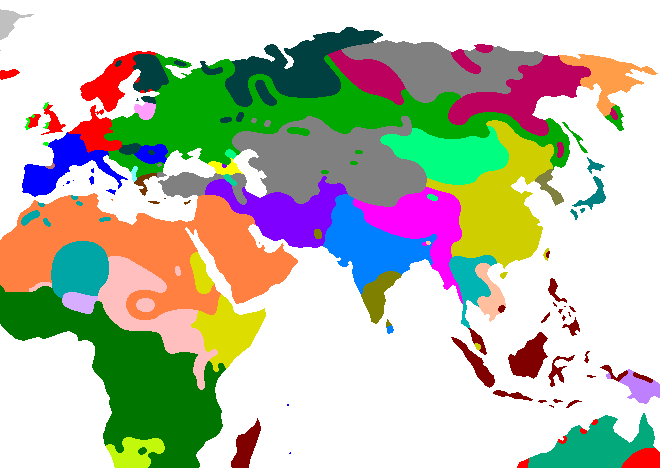 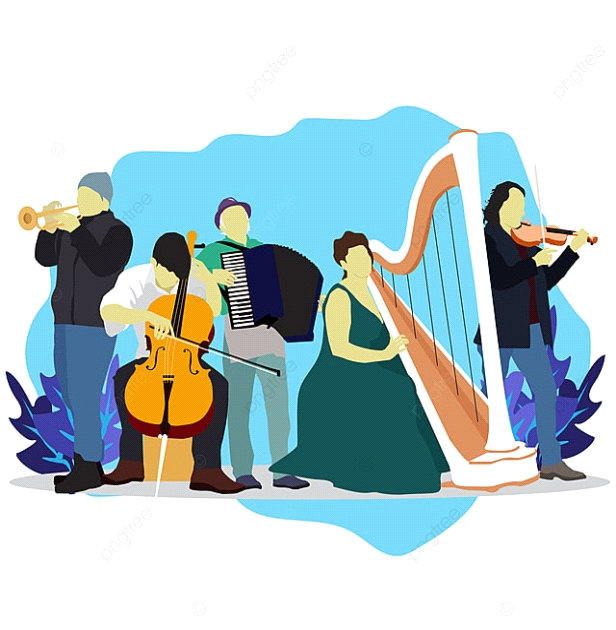 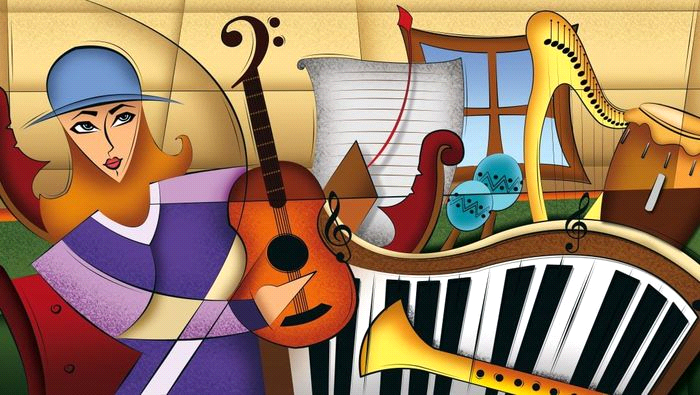 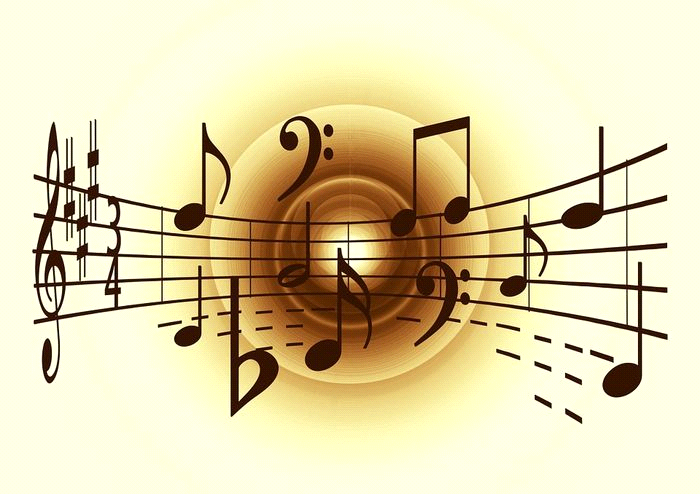 